Ploeger 2020De voltallige Schermermolen commissie had in 2020 de eer om de Ploeger te ontvangen. Dit voor hun jarenlange inzet om het Schermermolentoernooi in week 25 te organiseren waardoor in die week onze club bruist van de activiteit en energie!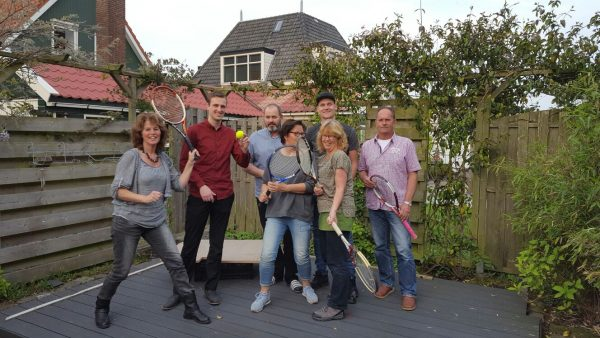 